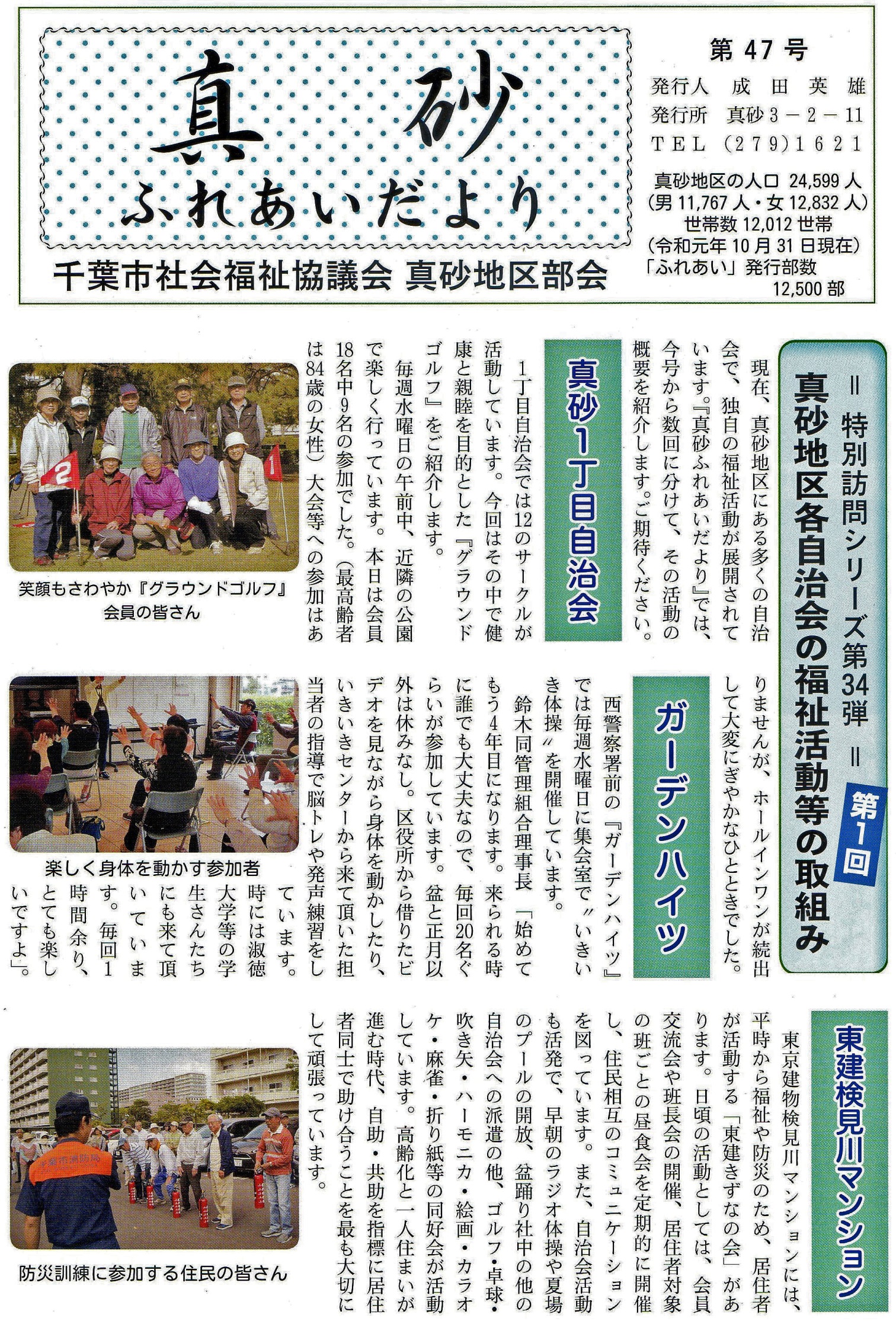 －1－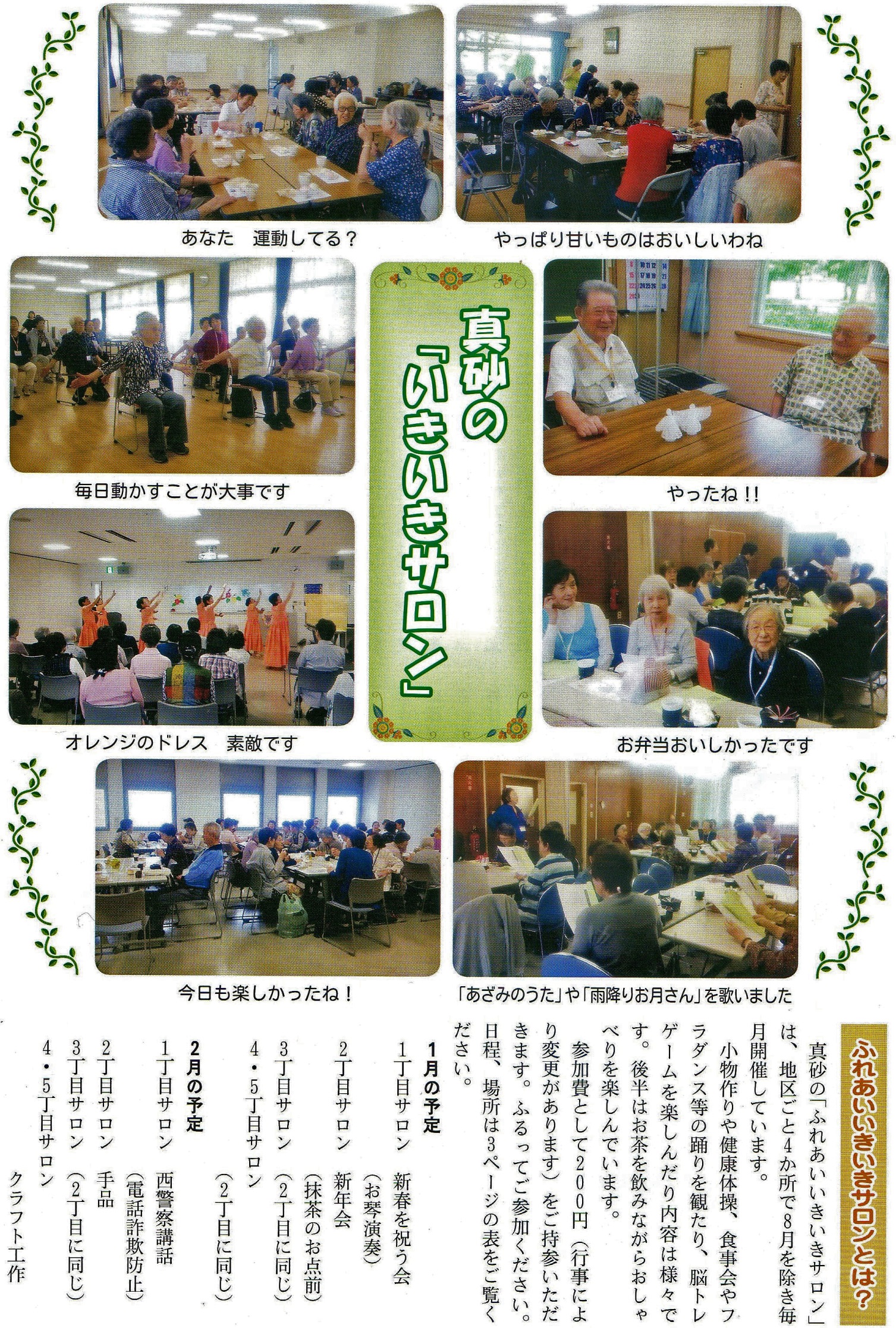 －2－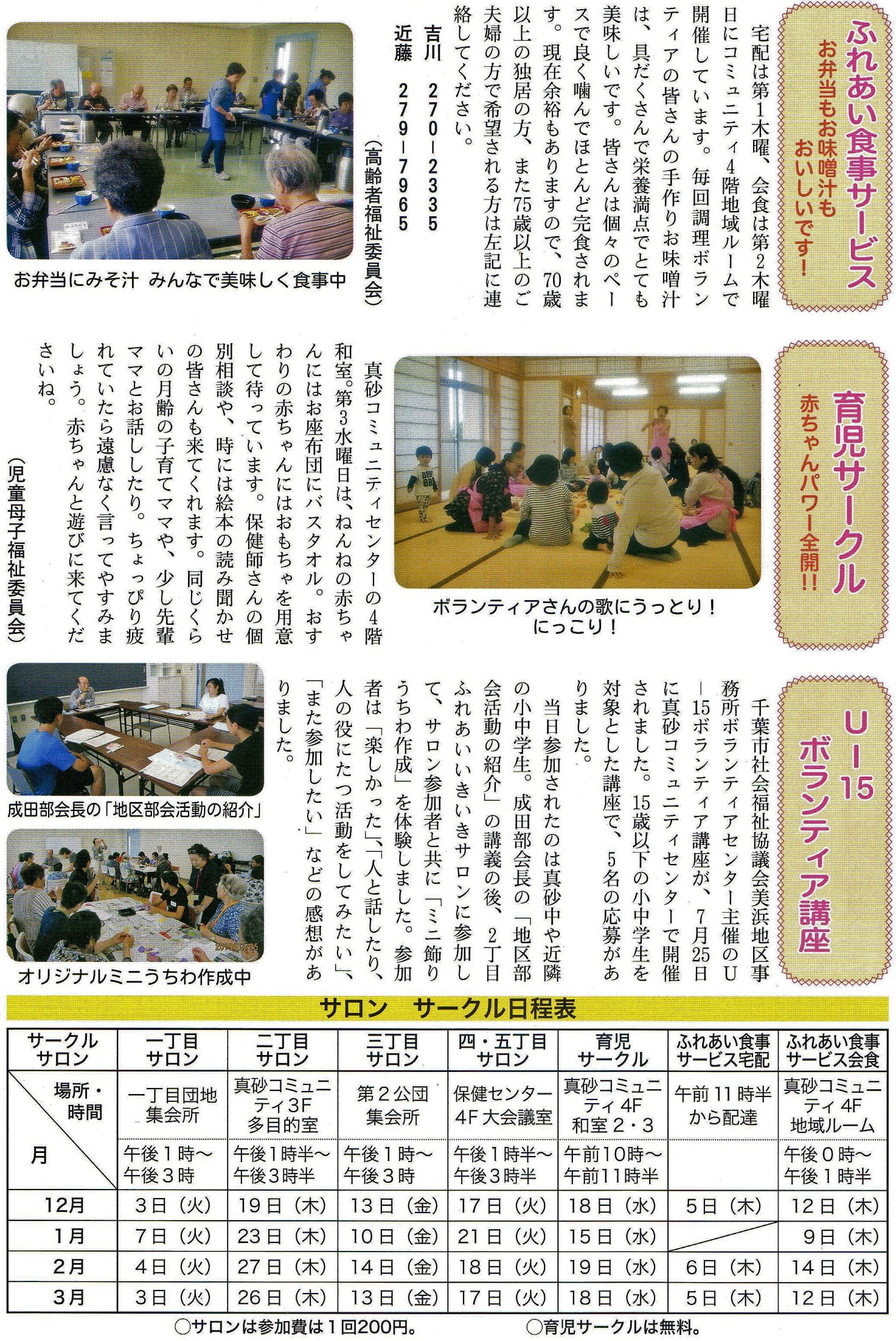 －3－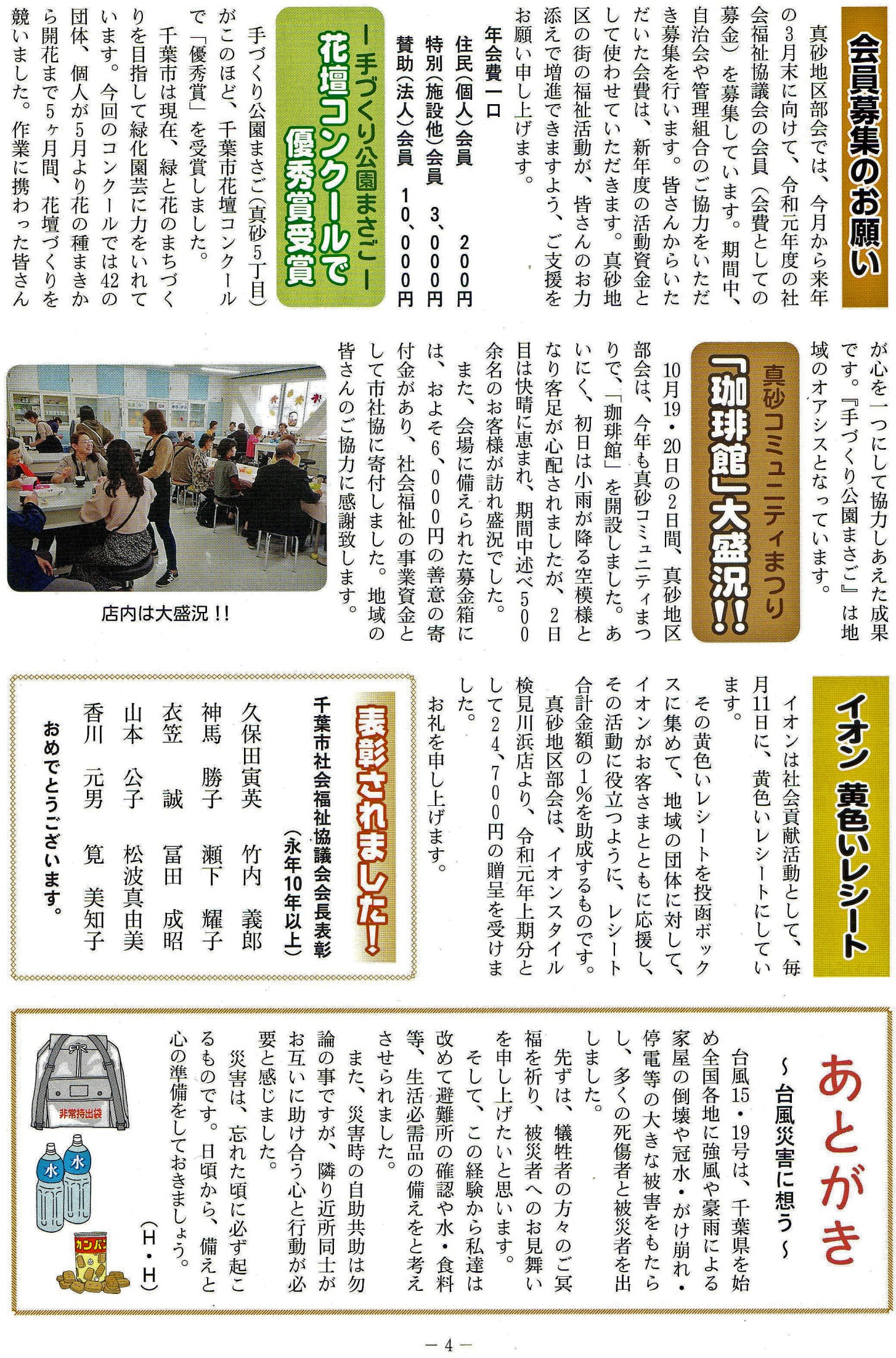 